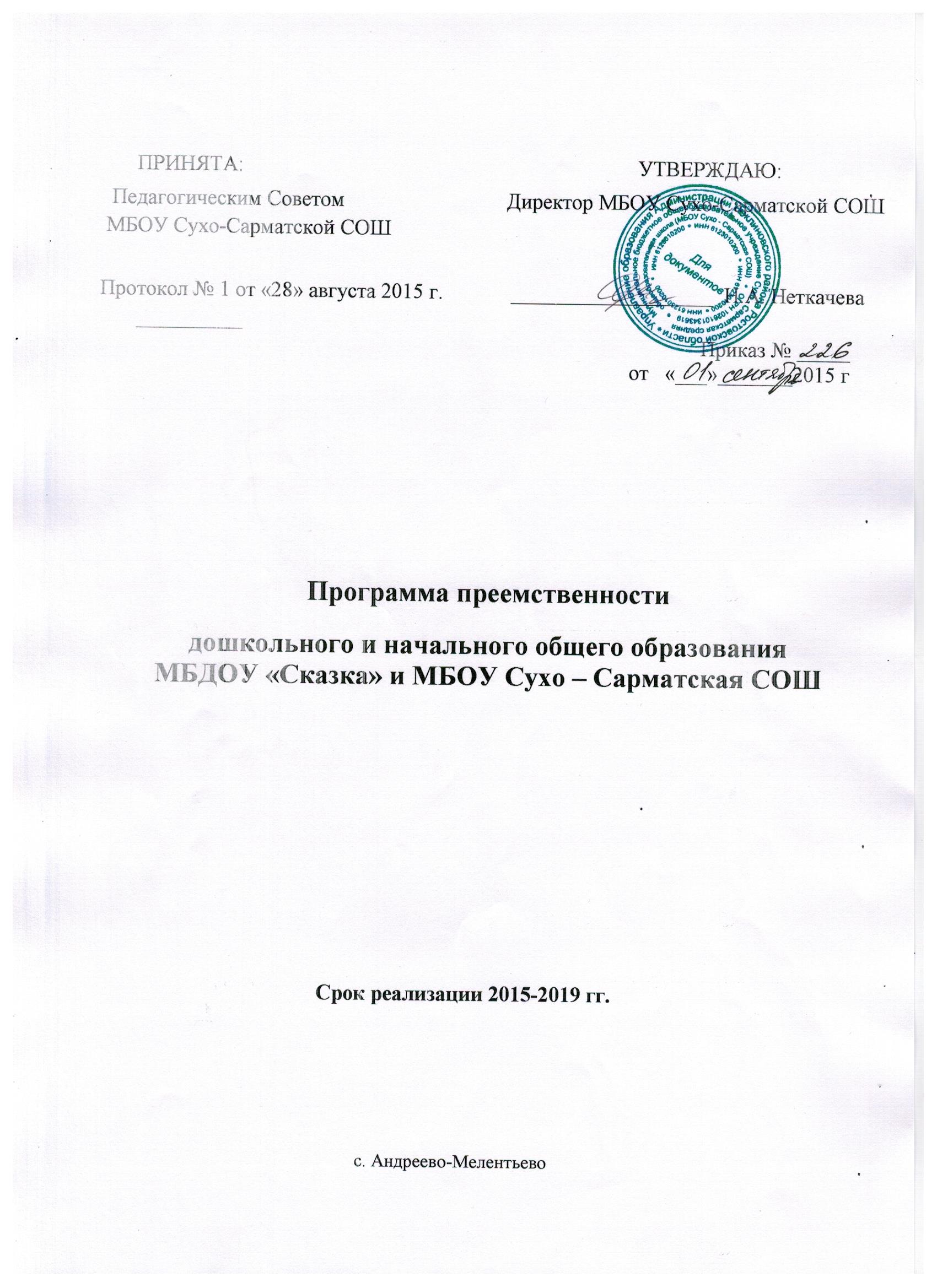 Программа преемственностидошкольного и начального образованияМБДОУ «Сказка» и МБОУ Сухо – Сарматская СОШ Пояснительная запискаПереход ребенка-дошкольника в школьную образовательную среду – это переход его в иное культурное пространство, в другую возрастную категорию и социальную ситуацию развития. Обеспечение успешности этого перехода – проблема единения усилий работников детского сада и начальной школы.     Введение и принятие новых Федеральных Государственных Образовательных Стандартов (ФГОС) дошкольного образования является важным этапом преемственности деятельности детского сада и школы. Введение утвержденных на государственном уровне стандартов образования существенно способствует обеспечению преемственности и перспективности повышения качества образования в целостной системе.     Школа и детский сад – два смежных звена в системе образования. Успехи в школьном обучении во многом зависят от качества знаний и умений, сформированных в дошкольном детстве, от уровня развития познавательных интересов и познавательной активности ребенка.     Цели: обеспечение преемственности и непрерывности в организации образовательной, воспитательной, учебно-методической работы между дошкольным и начальным звеном образования.      Задачи:- способствовать укреплению и сохранению здоровья дошкольников, готовящихся к обучению в школе.- всестороннее развивать детей, что позволит им в дальнейшем успешно овладеть школьной программой.- создать благоприятные условия для психического и личностного развития ребенка. - обеспечить систему непрерывного образования с учетом возрастных особенностей дошкольников и первоклассников..- увлечь детей детского сада перспективой школьного обучения, вызвать желание учиться в школе. Согласовать цели и задачи дошкольного и школьного начального образования.- обеспечить условия для реализации плавного, бесстрессового перехода детей от игровой к учебной деятельности.- обеспечить преемственность учебных планов и программ дошкольного и школьного начального образования.      Осуществление преемственности в работе детского сада и школы заключается в том, чтобы развить у дошкольника готовность к восприятию нового образа жизни, нового режима, развить эмоционально-волевые и интеллектуальные способности, которые дадут ему возможность овладеть широкой познавательной программой.      В ФГОС результаты освоения программы дошкольного и начального образования находятся в преемственной связи и подразделяются в свою очередь на предметные, метапредметные и личностные.Федеральный государственный образовательный стандарт – это государственный инструмент системных обновлений дошкольного образования.      Одна из важнейших задач Федерального государственного образовательного стандарта обеспечение преемственности основных образовательных программ дошкольного и начального общего образования.       Реорганизация воспитательно-образовательного процесса в ДОУ представляет собой:• замену учебного блока на образовательные области• увеличение объема совместной деятельности взрослого и детей• изменение содержания совместной деятельности взрослого и детей• изменение объема и содержания образовательной деятельности.       Важную роль в обеспечении эффективной преемственности дошкольного и начального образования играет координация взаимодействия между педагогическими коллективами дошкольного учреждения, школы и родителями воспитанников.    Начальная школа призвана помочь учащимся в полной мере проявлять свои способности, развить инициативу, самостоятельность, творческий потенциал. Успешность реализации этой задачи во многом зависит от сформированности  у детей познавательных интересов в детском саду. Интерес ребёнка дошкольного возраста – это его память, внимание, мышление. Развитие познавательного интереса ребенка в детском саду решается средствами занимательности, игры, создания нестандартных ситуаций на занятиях. Ребенка в детском саду необходимо научить размышлять, объяснять получаемые результаты, сравнивать, высказывать предположения, проверять, правильны ли они, наблюдать, обобщать и делать выводы. Размышление одного ребенка способствует развитию этого умения у других.     Подготовка детей к школе - задача комплексная, многогранная и охватывает все сферы жизни ребенка.      Наличие знаний само по себе не определяет успешность обучения, гораздо важнее, чтобы ребенок умел самостоятельно их добывать и применять.В этом заключается деятельностный подход (сознание формируется в деятельности), который лежит в основе государственных образовательных стандартов. Через действие начинается понимание.                          Портрет выпускника ДОУ        Требования Стандарта к результатам освоения основной образовательной программы представлены в виде целевых ориентиров дошкольного образования, которые представляют собой социальные и психологические характеристики возможных достижений ребёнка на этапе завершения уровня дошкольного образования.      К целевым ориентирам дошкольного образования относятся следующие социальные и психологические характеристики личности ребёнка на этапе завершения дошкольного образования:•   ребёнок проявляет инициативность и самостоятельность в разных видах деятельности.•  ребёнок уверен в своих силах, открыт внешнему миру, положительно относится к себе и к другим, обладает чувством собственного достоинства. Активно взаимодействует со сверстниками и взрослыми.•    ребёнок обладает развитым воображением, фантазией, творчеством и т.д.•    у ребёнка развита крупная и мелкая моторика.•    ребёнок способен к волевым усилиям в разных видах деятельности, может следовать социальным нормам.• ребёнок проявляет любознательность, склонен наблюдать, экспериментировать, способен к принятию собственных решений, опираясь на свои знания и умения в различных сферах действительности.      Целевые ориентиры Программы выступают основаниями преемственности дошкольного и начального общего образования. При соблюдении требований к условиям реализации Программы настоящие целевые ориентиры предполагают формирование у детей дошкольного возраста предпосылок учебной деятельности на этапе завершения ими дошкольного образования       Целевые ориентиры Программы не подлежат непосредственной оценке, в том числе в виде педагогической диагностики и не являются основанием для их формального сравнения с реальными достижениями детей. Они не являются основой объективной оценки соответствия установленным требованиям образовательной деятельности и подготовки воспитанников.        Новые взгляды на воспитание, обучение и развитие детей требует нового подхода к осуществлению преемственности детского сада и школы, построении новой модели выпускника, что позволит обеспечить непрерывность образовательного процесса.       По определению Д.Б. Эльконина, дошкольный и младший школьный возраст - это одна эпоха человеческого развития, именуемая "детством". Воспитатель и учитель начальных классов так же имеют много общего, поэтому у них общее родовое имя – педагог. Проблема преемственности может быть успешно решена при тесном взаимодействии детского сада и школы. Выиграют от этого все, особенно дети. Ради детей можно найти время, силы и средства для решения задач преемственности.Организация работы по предшкольному обучению детей старшего дошкольного возраста осуществляется по следующим направлениям: организационно-методическое обеспечение;работа с детьми;работа с родителями.Организационно-методическое обеспечение включает: Совместные педагогические советы по вопросам преемственности. Совместные заседания МО по вопросам эффективности работы учителей МБОУ Сухо-Сарматской СОШ и воспитателей МБДОУ «Сказка» по подготовке детей к обучению в школе. Семинары-практикумы. Взаимопосещения занятий. Изучение опыта использования вариативных форм, методов и приёмов работы в практике учителей и воспитателей.Разработку и создание единой системы диагностических методик “предшкольного” образования. Работа с детьми включает: Организацию адаптационных занятий с детьми в ШБП (Школа будущего первоклассника). Совместную работу психолога, логопеда по отслеживанию развития детей, определению “школьной зрелости”.Совместное проведение праздников. Система взаимодействия педагога и родителей включает: Совместное проведение родительских собраний. Проведение дней открытых дверей. Посещение уроков и адаптационных занятий родителями. Открытые занятия педагогов дополнительного образования.Консультации психолога и учителя. Организация экскурсий по школе. Привлечение родителей к организации детских праздников, спортивных соревнований. Взаимодействие ДОУ и школы в процессе подготовки детей к школьному обучению предполагает создание комплекса условий, обеспечивающих формирование готовности ребенка к школе на основе единых требований. Адаптационные занятия позволяют преодолеть последствия имеющегося у ребенка негативного опыта общения с социумом и предполагают более легкую адаптацию к условиям школы. Ожидаемые результатыТакая целенаправленная работа по подготовке детей к школе должна способствовать: Созданию и совершенствованию благоприятных условий для обеспечения личностного развития ребенка, целостного восприятия картины окружающего мира;Формированию социально-нравственных норм и готовности к школьному обучению;3.  Обеспечение успешности ребенка на начальных этапах обучения4. Обеспечению более успешной адаптации детей к обучению в начальных классах, снижение процента первоклассников с высоким уровнем дезадаптации к школьному обучению, сохранению желания дошкольников учиться и развиваться.5. Положительная динамика освоения основных общеобразовательных программ каждым ребенком6. Общая положительная динамика психического и физического здоровья детей7. Мотивационная готовность детей к обучению в школе8. Создание системы преемственности ДОУ и школы как необходимое условие непрерывного образования. План работы по преемственности МБДОУ «Сказка» и МБОУ Сухо – Сарматская СОШ на 2015-2016 учебный годСтратегическая идея:· обеспечить высокий уровень развития личности;Приоритетные направления для начальной школы:· формирование у детей умения учиться, создание условий, при которых обучение становиться для ребёнка благом, основной формой самовыражения;Приоритетные направления для дошкольного учреждения:· раннее развитие комплекса личностных качеств и свойств, обеспечивающих лёгкий, естественный переход ребёнка в школу;Главная цель:· реализация единой линии общего развития ребенка, т.е. духовного, психического и физического на этапах дошкольного и школьного детства.Создавая преемственные связи, соединяющие воспитание и обучение детей детского сада и начальной школы в целостный педагогический процесс необходимо строить его на единой организационной, методической, психодиагностической и коррекционно-развивающей основе.№Дошкольное    образование                          Начальное образование 
1
Знания, умения, навыки по образовательным областям и в процессе овладения разными видами деятельности. Предметные результаты 
(знания, умения, навыки). 2
Универсальные предпосылки учебной деятельности: умение слушать и слышать, доводить начатое до конца, воспринимать критику и др. 
Метапредметные результаты (школьно – значимые функции): мелкая моторика, слуховое и зрительное восприятие, умение договариваться, ставить цель и др 3Характеристики мотивационного развития (желание учиться, идти в школу). 
Эмоционально волевое развитие, морально – нравственное (терпеть, поступать не как я хочу). 
Личностные результаты: потеря детской непосредственности, формирование адекватного поведения, развитие самостоятельности и личной ответственности за свои поступки, развитие навыков сотрудничества… Физически развитый, овладевший основными культурно – гигиеническими навыками. 
Любознательный, активный.
Эмоционально отзывчивый.
Овладевший средствами общения и способами взаимодействия со взрослыми и сверстниками.
Способный управлять своим поведением, планировать свои действия соблюдать нормы и правила поведения. 
Имеющий первичные представления о семье, себе, обществе и государстве, мире, природе.
Овладевший универсальными предпосылками учебной деятельности – умение работать по правилу и образцу, слушать взрослого и выполнять его инструкции. 
Способный решать интеллектуальные и личностные задачи (проблемы), адекватно возрасту.
№МероприятиеСрокиОтветственныйМетодическая работа1Обсуждение плана работы по подготовке детей к школесентябрьст. воспитательуч. нач. классов2Знакомство воспитателя с программой обучения и воспитания в 1 классесентябрьвоспитатели3Знакомство учителя с воспитательно -образовательной работой в дошкольной группесентябрьуч. нач. классов4Посещение воспитателями  уроков в 1 классе. Семинар «Осуществление преемственности дошкольного и начального школьного обучения на этапе реализации ФГОС».ноябрьВоспитатели,уч. нач. классов5Посещение учителями начальных классов занятий в дошкольной группе:Цель: знакомство с уровнем полученных знаний, умений и навыков, творческих способностей детей дошкольной группы. мартВоспитатели,уч. нач. классов6Мониторинг успеваемости первоклассников – выпускников дошкольной группы.декабрьвоспитатели,учителя нач. кл.7Педагогическое совещание в дошкольной группе.Вопросы для обсуждения:роль дидактических игр в обучении дошкольников;творческое развитие детей на занятиях по аппликации, лепке, конструированию, музыкальных занятиях;итоги воспитательно-образовательной работы в дошкольной группе.майвоспитатели,учитель начальных классов8Мониторинг готовности дошкольников к школьному обучениюмайстарший воспитатель9Круглый стол для педагогов ОУ по результатам мониторинга «Готовность дошкольников к школьному обучению»октябрьвоспитатели, учителя нач. классовРабота с родителями1Нетрадиционные формы работы с родителями. «Папа, мама, я – читающая семья» - конкурс читающих семей.В течение годаВоспитатели, учителя2Круглый стол «Педагогика сотрудничества: педагог-ребенок-родители»ноябрьвоспитатели, учителя нач. классов3Оформление стенда в ДОУ «Для вас, родители будущих первоклассников»декабрьвоспитатели4Размещение рекомендаций для родителей, будущих первоклассников на сайте дошкольной группы и школыв течение годаВоспитатели,уч. нач. классов 5«Как помочь ребенку подготовиться к школе»;мартВоспитатели, учителя начальных классов6Анкетирование родителей «Ваш ребенок скоро станет первоклассником».Январьвоспитатели, учителя нач. классов7«Особенности организации обучения по ФГОС в начальной школе».майучителя нач. классов8Индивидуальное консультирование родителей по результатам диагностики готовности детей к обучению в школе.майвоспитатели9Собрание для родителей, будущих первоклассников «Поступление детей в школу - важное событие в жизни детей».апрельвоспитатели, учителя нач. классов10Выставки детских работв течение годавоспитателиРабота с детьми1Экскурсии детей в школу:знакомство со зданием школы;знакомство с кабинетом (классом);знакомство со школьной мастерской;знакомство с физкультурным залом;знакомство со школьной библиотекой.октябрь учителя нач. классов2Интеллектуальный марафон «Знай-ка!» для детей старшего дошкольного возрастафевральвоспитатели3Работа «Школы будущего первоклассника»октябрь-апрельучителя нач. классов4«Прощай, любимый детский сад! Здравствуй, здравствуй, школа!»майвоспитатели, музыкальный руководитель